IO 48VEen ronde LED RAILSPOT 48V met een aluminium behuizing in de beschikbare kleuren RAL9016 en RAL9005 met een diffusor in polycarbonaat. Het toestel bestaat uit twee delen, een ronde koker die uit het plafond lijkt te komen met daaraan gekoppeld een iets kleinere koker waarin de lichtbron verwerkt zit. De kleinere koker is 325° verstelbaar in verschillende richtingen.Beschikbaar in volgende afmetingen:
84x57x36Beschermingsgraad:	IP20
Levensduur LEDS:		L80B10 60.000h
Lichtkleur:		CRI90 2700K, 3000K, 4000K
Gradenhoek:		20°/ 30°/ 56°
Verblindingsgraad:	UGR <18
Dimbaar:		beschikbaar met DIM DALI
Certificaten:		MacAdam Step2
Garantie:		5 jaar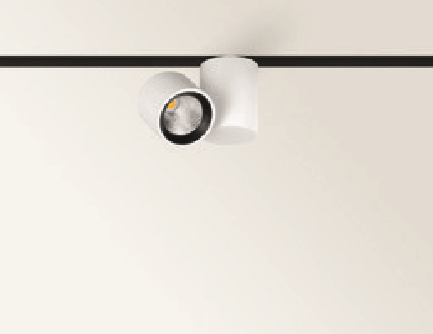 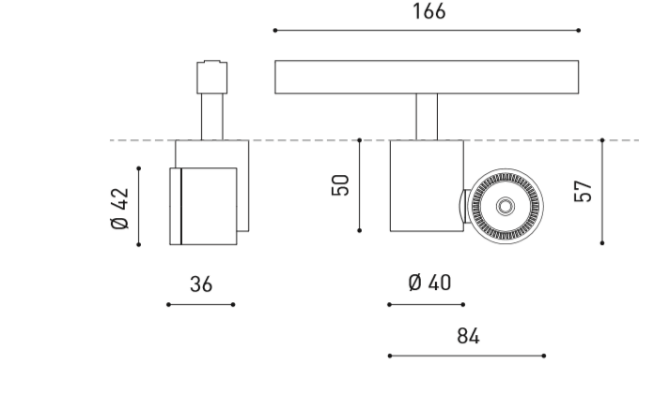 